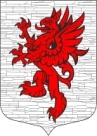 СОВЕТ ДЕПУТАТОВ       МУНИЦИПАЛЬНОГО ОБРАЗОВАНИЯЛОПУХИНСКОЕ СЕЛЬСКОЕ ПОСЕЛЕНИЕЛОМОНОСОВСКОГО МУНИЦИПАЛЬНОГО РАЙОНАЛЕНИНГРАДСКОЙ ОБЛАСТИчетвёртый созывРЕШЕНИЕот 23 ноября  2023 г.                                                                                          № 31О передаче полномочий МО Лопухинское сельское поселение Ломоносовского муниципального района Ленинградской области в части организации теплоснабжения населения в границах поселения В соответствии с пунктом 4 статьи 15 Федерального закона от 06.10.2003 года № 131-ФЗ «Об общих принципах организации местного самоуправления в Российской Федерации», Бюджетным кодексом Российской Федерации, Уставом муниципального образования Лопухинское сельское поселение Ломоносовского муниципального район Ленинградской области, Совет депутатов муниципального образования Лопухинское сельское поселение Ломоносовского муниципального района Ленинградской области решил:1. Передать с 1 января 2024 года органам местного самоуправления Ломоносовского муниципального района Ленинградской области полномочия органов местного самоуправления муниципального образования Лопухинское сельское поселение Ломоносовского муниципального района Ленинградской области, предусмотренные пунктом 4 части 1 статьи 14  Федерального закона от 06.10.2003 № 131-ФЗ «Об общих принципах организации местного самоуправления в Российской Федерации» в части организации теплоснабжения населения в границах муниципального образования Лопухинское сельское поселение Ломоносовского муниципального района Ленинградской области.2. Указанные в настоящем решении полномочия осуществлять на основании соглашения, заключаемого между администрацией муниципального образования Лопухинское сельское поселение Ломоносовского муниципального района Ленинградской области и администрацией Ломоносовского муниципального района Ленинградской области сроком на 1 год с 01.01.2024 года по 31.12.2024 года.  3. Предусмотреть в бюджете муниципального образования Лопухинское сельское поселение Ломоносовского муниципального района Ленинградской области иной межбюджетный трансферт в сумме 100 000,00 рублей бюджету Ломоносовского муниципального района Ленинградской области на осуществление полномочий, указанных пункте 1 настоящего решения.4.  Настоящее Решение разместить (обнародовать) на официальном сайте МО Лопухинское сельское поселение в информационно-телекоммуникационной сети Интернет по адресу «лопухинское-адм.рф».6.  Настоящее решение вступает в силу с момента его опубликования (обнародования).6. Контроль исполнения настоящего решения оставляю за собой.Глава муниципального образованияЛопухинское сельское поселение                                                        Шефер В.В.